РОССИЙСКАЯ ФЕДЕРАЦИЯФЕДЕРАЛЬНЫЙ ЗАКОНО ВНЕСЕНИИ ИЗМЕНЕНИЙВ ФЕДЕРАЛЬНЫЙ ЗАКОН "ОБ ОСНОВНЫХ ГАРАНТИЯХ ИЗБИРАТЕЛЬНЫХПРАВ И ПРАВА НА УЧАСТИЕ В РЕФЕРЕНДУМЕ ГРАЖДАН РОССИЙСКОЙФЕДЕРАЦИИ" И ОТДЕЛЬНЫЕ ЗАКОНОДАТЕЛЬНЫЕ АКТЫРОССИЙСКОЙ ФЕДЕРАЦИИПринятГосударственной Думой6 мая 2024 годаОдобренСоветом Федерации14 мая 2024 годаСтатья 1Внести в Федеральный закон от 12 июня 2002 года N 67-ФЗ "Об основных гарантиях избирательных прав и права на участие в референдуме граждан Российской Федерации" (Собрание законодательства Российской Федерации, 2002, N 24, ст. 2253; 2003, N 27, ст. 2711; 2004, N 35, ст. 3607; N 50, ст. 4950; 2005, N 30, ст. 3104; 2006, N 29, ст. 3124, 3125; N 31, ст. 3427; N 50, ст. 5303; 2007, N 1, ст. 37; N 10, ст. 1151; N 17, ст. 1938; N 18, ст. 2118; N 31, ст. 4011; 2008, N 30, ст. 3616; N 52, ст. 6229; 2009, N 1, ст. 30; N 7, ст. 771; N 14, ст. 1577; N 20, ст. 2391; N 23, ст. 2763; N 29, ст. 3640; 2010, N 17, ст. 1986; N 23, ст. 2794; N 27, ст. 3417; N 41, ст. 5192; 2011, N 1, ст. 16; N 13, ст. 1685; N 25, ст. 3536; N 29, ст. 4291; N 30, ст. 4607; N 31, ст. 4702; N 43, ст. 5975; 2012, N 19, ст. 2274, 2275; N 41, ст. 5522; N 43, ст. 5786; N 50, ст. 6961; 2013, N 14, ст. 1638, 1648; N 19, ст. 2329; N 27, ст. 3477; N 43, ст. 5453; N 44, ст. 5642; N 51, ст. 6684; 2014, N 6, ст. 565; N 8, ст. 739; N 14, ст. 1543; N 19, ст. 2299, 2300; N 23, ст. 2931; N 48, ст. 6636; N 49, ст. 6928; 2015, N 6, ст. 886; N 14, ст. 2015; N 29, ст. 4357; N 41, ст. 5639; 2016, N 7, ст. 917; N 11, ст. 1492, 1493; 2017, N 1, ст. 46; N 15, ст. 2139; N 23, ст. 3227; 2018, N 7, ст. 961; N 17, ст. 2432; N 28, ст. 4148; N 51, ст. 7861; N 53, ст. 8476; 2019, N 22, ст. 2660; 2020, N 9, ст. 1119; N 21, ст. 3232, 3233; N 31, ст. 5026; 2021, N 15, ст. 2456; N 17, ст. 2877; N 18, ст. 3059; 2022, N 12, ст. 1787; N 14, ст. 2203; N 27, ст. 4621; N 50, ст. 8792; 2023, N 18, ст. 3230; N 23, ст. 4004; N 29, ст. 5304; N 32, ст. 6139; N 47, ст. 8308) следующие изменения:1) подпункт 43 статьи 2 изложить в следующей редакции:"43) наблюдатель иностранный (международный) (иностранный (международный) наблюдатель) - представитель иностранной или международной организации, наделенный правом осуществлять в порядке, установленном Федеральным конституционным законом "О референдуме Российской Федерации", федеральным законом, наблюдение за подготовкой и проведением выборов в федеральные органы государственной власти и референдума Российской Федерации;";2) в статье 22:а) пункт 6.1 дополнить словами "и за совершение административных правонарушений, предусмотренных статьями 20.3 и 20.29 Кодекса Российской Федерации об административных правонарушениях";б) дополнить пунктом 6.2 следующего содержания:"6.2. По представлению комиссии, по запросу органа, назначающего членов комиссии, направляемым до принятия соответствующего решения, федеральный орган исполнительной власти, осуществляющий функции по выработке и реализации государственной политики и нормативно-правовому регулированию в сфере юстиции, его территориальные органы проводят проверку в отношении лиц, назначаемых членами комиссий, и представляют по ним информацию о включении сведений о них в единый реестр сведений о лицах, причастных к деятельности экстремистской или террористической организации.";3) в статье 29:а) в пункте 1:в подпункте "г" слова "депутаты законодательных (представительных) органов" заменить словами "сенаторы Российской Федерации, депутаты законодательных (представительных) органов";подпункт "н" после слов "о выборах и референдумах" дополнить словами "или за совершение административных правонарушений, предусмотренных статьями 20.3 и 20.29 Кодекса Российской Федерации об административных правонарушениях";подпункт "о" дополнить словами ", а также лица, сведения о которых включены в единый реестр сведений о лицах, причастных к деятельности экстремистской или террористической организации";б) в абзаце первом пункта 6 слова "его назначившего" заменить словами "к компетенции которого относится назначение этого члена комиссии";в) в пункте 8:подпункт "б" дополнить словами "или за совершение административных правонарушений, предусмотренных статьями 20.3 и 20.29 Кодекса Российской Федерации об административных правонарушениях";подпункт "ж" дополнить словами "либо включения сведений о нем в единый реестр сведений о лицах, причастных к деятельности экстремистской или террористической организации";4) в статье 30:а) абзац второй пункта 4 после слов "выборные должностные лица," дополнить словами "сенаторы Российской Федерации,", дополнить словами ", лица, включенные в реестр иностранных агентов, лица, сведения о которых включены в единый реестр сведений о лицах, причастных к деятельности экстремистской или террористической организации";б) пункт 7.1 после слов "голосования (досрочного голосования) представляют" дополнить словами "на бумажном носителе и (или) в машиночитаемом виде по формам и в порядке, которые установлены организующей выборы, референдум комиссией,", после слов "фамилия, имя и отчество каждого наблюдателя," дополнить словами "дата рождения, серия, номер и дата выдачи паспорта или документа, заменяющего паспорт гражданина,";в) в пункте 11.2 слова "три дня" заменить словами "семь дней";г) в пункте 13 слова "и при наличии приглашения органов государственной власти, комиссий, организующих выборы, референдум, аккредитуются Центральной избирательной комиссией Российской Федерации" заменить словами "и аккредитуются Центральной избирательной комиссией Российской Федерации при наличии приглашения предусмотренных федеральным законом государственных органов";5) в статье 33:а) дополнить пунктом 3.4 следующего содержания:"3.4. При проведении выборов в федеральные органы государственной власти, органы государственной власти субъектов Российской Федерации, органы публичной власти федеральной территории, органы местного самоуправления кандидат обязан к моменту представления документов, необходимых для регистрации кандидата, списка кандидатов, прекратить статус иностранного агента.";б) пункт 6.1 дополнить словами ", а также в случае указания кандидатом в составе сведений, представляемых в соответствии с пунктом 3 настоящей статьи, сведений о наличии у него счетов (вкладов), наличных денежных средств и ценностей в иностранных банках, расположенных за пределами территории Российской Федерации, и (или) иностранных финансовых инструментов либо в случае выявления указанных сведений в результате проверки, проведенной в соответствии с пунктами 6.3 - 6.7 настоящей статьи";6) в статье 35:а) в пункте 9 слова "публикуют указанный список в государственных или муниципальных периодических печатных изданиях," исключить, слова "размещают его" заменить словами "размещают указанный список", слова "направляют указанный список" заменить словами "направляют его";б) дополнить пунктом 13.2 следующего содержания:"13.2. Уполномоченными представителями кандидатов и избирательных объединений не могут быть лица, включенные в реестр иностранных агентов, лица, сведения о которых включены в единый реестр сведений о лицах, причастных к деятельности экстремистской или террористической организации.";в) пункт 14.2 дополнить новым четвертым предложением следующего содержания: "Ошибки (опечатки), допущенные в оформлении представленных в избирательную комиссию документов в отношении отдельного кандидата, не позволяющие достоверно определить гражданина, выдвинутого в соответствующем одномандатном (многомандатном) избирательном округе, являются основанием для исключения организующей выборы избирательной комиссией соответствующего кандидата из списка кандидатов по одномандатным (многомандатным) избирательным округам до его заверения.";7) в статье 38:а) дополнить пунктом 1.7 следующего содержания:"1.7. Если в заявлении о согласии баллотироваться по соответствующему избирательному округу были указаны сведения о том, что кандидат является иностранным агентом, то кандидат представляет в избирательную комиссию, осуществляющую регистрацию кандидатов, списков кандидатов, вместе с иными документами, необходимыми для регистрации кандидата, уведомление федерального органа исполнительной власти, осуществляющего функции по выработке и реализации государственной политики и нормативно-правовому регулированию в сфере регистрации некоммерческих организаций, об исключении кандидата из реестра иностранных агентов либо соответствующее решение суда.";б) в пункте 24:дополнить подпунктом "а.3" следующего содержания:"а.3) при проведении выборов в федеральные органы государственной власти, органы государственной власти субъектов Российской Федерации, органы публичной власти федеральной территории, органы местного самоуправления - несоблюдение кандидатом требования, установленного пунктом 3.4 статьи 33 настоящего Федерального закона;";подпункт "и" после слов "установленного законом" дополнить словом "соответствующего";в) подпункт "ж" пункта 25 после слов "установленного законом" дополнить словом "соответствующего";г) пункт 26 дополнить подпунктом "в.2" следующего содержания:"в.2) при проведении выборов в федеральные органы государственной власти, органы государственной власти субъектов Российской Федерации, органы публичной власти федеральной территории, органы местного самоуправления - несоблюдение кандидатом требования, установленного пунктом 3.4 статьи 33 настоящего Федерального закона;";8) статью 41 дополнить пунктом 4.1 следующего содержания:"4.1. Зарегистрированный кандидат не может быть включен в реестр иностранных агентов.";9) пункт 2 статьи 43 после слов "аппаратов избирательных комиссий" дополнить словами ", лица, включенные в реестр иностранных агентов, лица, сведения о которых включены в единый реестр сведений о лицах, причастных к деятельности экстремистской или террористической организации";10) в пункте 3 статьи 46 слова ", а также в день голосования" заменить словами "и до момента окончания голосования на территории соответствующего избирательного округа, округа референдума в день голосования (последний день голосования)";11) в пункте 4.1 статьи 51 слова "зарегистрированного кандидата, являющегося иностранным агентом, либо" исключить, слова "является иностранным агентом либо кандидатом" заменить словами "является кандидатом", слова "являющийся иностранным агентом, либо кандидатом" заменить словами "являющийся кандидатом";12) в пункте 6 статьи 52 слова "кандидата, являющегося иностранным агентом," и слова "иностранным агентом либо" исключить;13) в статье 58:а) в подпункте "о" пункта 6 слова "а также" исключить, дополнить словами ", лицам, сведения о которых включены в единый реестр сведений о лицах, причастных к деятельности экстремистской или террористической организации";б) пункт 10 дополнить новыми вторым и третьим предложениями следующего содержания: "На выборах в федеральные органы государственной власти федеральными законами могут устанавливаться предельные размеры расходования средств избирательных фондов, которое может осуществляться до регистрации кандидата, списка кандидатов. На выборах в органы государственной власти субъектов Российской Федерации, органы публичной власти федеральной территории, органы местного самоуправления предельный размер расходования средств избирательных фондов, которое может осуществляться до регистрации кандидата, списка кандидатов, составляет 30 процентов установленного законом предельного размера расходования средств избирательного фонда.";14) подпункт "е" пункта 5 статьи 60 дополнить словами ", и по результатам представления и проверки финансовых отчетов кандидатов, избирательных объединений представляет в избирательную комиссию предложения о направлении соответствующих материалов в правоохранительные и иные органы для принятия необходимых мер и привлечения виновных лиц к ответственности в соответствии с законодательством Российской Федерации";15) в пункте 4 статьи 61 слова "иностранным агентом либо" исключить;16) в статье 63:а) в пункте 7.1 слова "иностранным агентом либо" исключить;б) пункт 20 изложить в следующей редакции:"20. В день голосования (последний день голосования на соответствующих выборах, референдуме) после окончания времени голосования неиспользованные бюллетени, находящиеся в комиссиях, подсчитываются и погашаются в соответствии с требованиями пункта 3 статьи 68 настоящего Федерального закона. Во всех комиссиях, кроме участковых комиссий, при погашении неиспользованных бюллетеней составляется акт, в котором указывается число погашенных бюллетеней. При погашении бюллетеней вправе присутствовать лица, указанные в пункте 3 статьи 30 настоящего Федерального закона. Эти бюллетени хранятся секретарем комиссии вместе с другой документацией комиссии.";17) в статье 64:а) пункт 9 дополнить словами "в соответствии с требованиями пункта 3 статьи 68 настоящего Федерального закона";б) пункт 12 после слов "в ее работе" дополнить словами "и удаляется из помещения для голосования";в) пункт 17 изложить в следующей редакции:"17. При проведении выборов в органы государственной власти, назначенных на предусмотренный пунктами 2 и 3 статьи 10 настоящего Федерального закона день голосования, референдума субъекта Российской Федерации голосование избирателей, участников референдума, которые находятся в местах содержания под стражей подозреваемых и обвиняемых за пределами соответствующего избирательного округа, округа референдума, осуществляется в установленном Центральной избирательной комиссией Российской Федерации порядке с учетом требований настоящего Федерального закона. При этом решением Центральной избирательной комиссии Российской Федерации определяется, в каких субъектах Российской Федерации и на каких выборах, референдумах осуществляется голосование, предусмотренное настоящим пунктом.";18) пункт 17 статьи 65 изложить в следующей редакции:"17. При проведении выборов в органы государственной власти, назначенных на предусмотренный пунктами 2 и 3 статьи 10 настоящего Федерального закона день голосования, референдума субъекта Российской Федерации досрочное голосование избирателей, участников референдума, которые находятся в местах содержания под стражей подозреваемых и обвиняемых за пределами соответствующего избирательного округа, округа референдума, осуществляется в порядке и сроки, которые установлены Центральной избирательной комиссией Российской Федерации, с учетом требований настоящего Федерального закона. При этом решением Центральной избирательной комиссии Российской Федерации определяется, в каких субъектах Российской Федерации и на каких выборах, референдумах осуществляется досрочное голосование, предусмотренное настоящим пунктом.";19) пункт 19 статьи 66 изложить в следующей редакции:"19. При проведении выборов в органы государственной власти, назначенных на предусмотренный пунктами 2 и 3 статьи 10 настоящего Федерального закона день голосования, референдума субъекта Российской Федерации голосование вне помещения для голосования избирателей, участников референдума, которые находятся в местах содержания под стражей подозреваемых и обвиняемых за пределами соответствующего избирательного округа, округа референдума, осуществляется в установленном Центральной избирательной комиссией Российской Федерации порядке с учетом требований настоящего Федерального закона. При этом решением Центральной избирательной комиссии Российской Федерации определяется, в каких субъектах Российской Федерации и на каких выборах, референдумах осуществляется голосование, предусмотренное настоящим пунктом.";20) в пункте 3 статьи 68 первое предложение изложить в следующей редакции: "После окончания времени голосования члены участковой комиссии с правом решающего голоса в присутствии наблюдателей, иных лиц, указанных в пункте 3 статьи 30 настоящего Федерального закона, подсчитывают и, не повреждая квадраты, предназначенные для проставления отметки избирателя, участника референдума, погашают неиспользованные бюллетени, повреждая такие бюллетени исключающими возможность их дальнейшего использования способами, определенными Центральной избирательной комиссией Российской Федерации, затем оглашают и вносят число погашенных неиспользованных бюллетеней, а также бюллетеней, испорченных избирателями, участниками референдума при проведении голосования, в строку 7 протокола об итогах голосования и его увеличенной формы, находящейся в помещении для голосования.";21) в статье 76:а) пункт 7 дополнить подпунктом "к" следующего содержания:"к) при проведении выборов в федеральные органы государственной власти, органы государственной власти субъектов Российской Федерации, органы публичной власти федеральной территории, органы местного самоуправления - установления факта наличия у зарегистрированного кандидата статуса иностранного агента.";б) в пункте 9 слова "подпунктом "в", "д", "з" или "и" пункта 7" заменить словами "подпунктом "в", "д", "з", "и" или "к" пункта 7";22) в пункте 4 статьи 78 слова "не позднее чем в двухмесячный срок со дня подачи жалобы" заменить словами "в течение одного месяца со дня поступления жалобы в суд".Статья 2Часть первую статьи 4 Федерального закона от 8 мая 1994 года N 3-ФЗ "О статусе сенатора Российской Федерации и статусе депутата Государственной Думы Федерального Собрания Российской Федерации" (в редакции Федерального закона от 5 июля 1999 года N 133-ФЗ) (Собрание законодательства Российской Федерации, 1994, N 2, ст. 74; 1999, N 28, ст. 3466; 2001, N 32, ст. 3317; 2004, N 25, ст. 2484; N 51, ст. 5128; 2005, N 30, ст. 3104; 2007, N 10, ст. 1151; 2009, N 7, ст. 772, 789; N 20, ст. 2391; 2011, N 31, ст. 4703; N 43, ст. 5975; 2012, N 50, ст. 6961; 2013, N 19, ст. 2329; N 27, ст. 3439; 2015, N 45, ст. 6204; 2016, N 19, ст. 2670; 2017, N 1, ст. 46; 2020, N 52, ст. 8586; 2023, N 23, ст. 4006; N 32, ст. 6139) дополнить пунктом "в.2-1" следующего содержания:"в.2-1) приобретения им статуса иностранного агента;".Статья 3Часть шестую статьи 15 Федерального закона от 25 июля 2002 года N 114-ФЗ "О противодействии экстремистской деятельности" (Собрание законодательства Российской Федерации, 2002, N 30, ст. 3031; 2006, N 31, ст. 3447; 2013, N 27, ст. 3477; 2015, N 1, ст. 58; 2022, N 29, ст. 5270; 2023, N 1, ст. 16) изложить в следующей редакции:"В целях проведения проверки достоверности сведений, представленных в соответствии с законодательством Российской Федерации о выборах и референдумах, федеральный орган государственной регистрации ведет единый реестр сведений о лицах, причастных к деятельности экстремистской или террористической организации (далее - единый реестр).".Статья 4Внести в Федеральный закон от 6 октября 2003 года N 131-ФЗ "Об общих принципах организации местного самоуправления в Российской Федерации" (Собрание законодательства Российской Федерации, 2003, N 40, ст. 3822; 2004, N 25, ст. 2484; 2005, N 30, ст. 3104; 2006, N 1, ст. 10; N 8, ст. 852; N 31, ст. 3427; 2007, N 10, ст. 1151; N 43, ст. 5084; N 45, ст. 5430; 2008, N 52, ст. 6229; 2009, N 19, ст. 2280; N 52, ст. 6441; 2011, N 31, ст. 4703; N 48, ст. 6730; N 49, ст. 7039; 2013, N 43, ст. 5454; 2014, N 22, ст. 2770; N 26, ст. 3371; N 40, ст. 5321; N 52, ст. 7542; 2015, N 10, ст. 1393; N 27, ст. 3978; N 45, ст. 6204; 2016, N 1, ст. 66; 2017, N 1, ст. 35; N 15, ст. 2139; N 24, ст. 3476; N 31, ст. 4766; 2018, N 17, ст. 2432; N 32, ст. 5100; N 45, ст. 6837; 2019, N 18, ст. 2211; N 30, ст. 4130; N 51, ст. 7484; 2020, N 17, ст. 2726; N 30, ст. 4762; 2021, N 18, ст. 3060; N 47, ст. 7745; 2023, N 6, ст. 919; N 29, ст. 5304) следующие изменения:1) в абзаце втором части 5 статьи 27.1 слова "пунктами 1 - 7" заменить словами "пунктами 1 - 7 и 9.2";2) в статье 40:а) в абзаце втором части 5.1 слова "пунктами 5 - 8 части 10, частью 10.1 статьи 40" заменить словами "пунктами 5 - 8 и 9.2 части 10, частью 10.1 настоящей статьи";б) часть 10 дополнить пунктом 9.2 следующего содержания:"9.2) приобретения им статуса иностранного агента;";3) часть 2 статьи 74.1 дополнить пунктом 4.1 следующего содержания:"4.1) приобретение им статуса иностранного агента;".Статья 5Внести в Федеральный закон от 22 февраля 2014 года N 20-ФЗ "О выборах депутатов Государственной Думы Федерального Собрания Российской Федерации" (Собрание законодательства Российской Федерации, 2014, N 8, ст. 740; 2016, N 7, ст. 917; N 11, ст. 1492, 1493; 2017, N 1, ст. 46; 2018, N 7, ст. 961; N 24, ст. 3417; N 51, ст. 7861; 2020, N 21, ст. 3232, 3233; N 31, ст. 5026; 2021, N 15, ст. 2456; N 17, ст. 2877; N 18, ст. 3059; N 23, ст. 3916; 2022, N 12, ст. 1787; N 14, ст. 2203; N 27, ст. 4621; N 50, ст. 8792; 2023, N 23, ст. 4004) следующие изменения:1) статью 4 дополнить частью 13.1 следующего содержания:"13.1. Гражданин Российской Федерации, выдвинутый кандидатом на выборах депутатов Государственной Думы, в том числе в составе федерального списка кандидатов, обязан к моменту представления в соответствующую избирательную комиссию документов, необходимых для его регистрации в качестве кандидата, регистрации соответствующего федерального списка кандидатов, прекратить статус иностранного агента.";2) в статье 33:а) часть 2 после слов "выборные должностные лица," дополнить словами "сенаторы Российской Федерации,", дополнить словами ", лица, включенные в реестр иностранных агентов, лица, сведения о которых включены в единый реестр сведений о лицах, причастных к деятельности экстремистской или террористической организации";б) часть 3.1 после слов "голосования (досрочного голосования) представляют" дополнить словами "на бумажном носителе и (или) в машиночитаемом виде по формам и в порядке, которые установлены Центральной избирательной комиссией Российской Федерации,", после слов "фамилия, имя и отчество каждого наблюдателя," дополнить словами "дата рождения, серия, номер и дата выдачи паспорта или документа, заменяющего паспорт гражданина,";3) в части 3 статьи 35 слова "три дня" заменить словами "семь дней";4) часть 10 статьи 42 дополнить новым третьим предложением следующего содержания: "Ошибки (опечатки), допущенные в оформлении представленных документов в отношении отдельного кандидата, не позволяющие достоверно определить гражданина, выдвинутого в соответствующем одномандатном избирательном округе, являются основанием для исключения соответствующего кандидата из списка кандидатов по одномандатным избирательным округам до его заверения.";5) часть 1 статьи 46 дополнить пунктом 4 следующего содержания:"4) если в заявлении кандидата, включенного в федеральный список кандидатов, о согласии баллотироваться были указаны сведения о том, что кандидат является иностранным агентом, - уведомление федерального органа исполнительной власти, осуществляющего функции по выработке и реализации государственной политики и нормативно-правовому регулированию в сфере регистрации некоммерческих организаций, об исключении кандидата из реестра иностранных агентов либо соответствующее решение суда (в отношении каждого из таких кандидатов).";6) часть 1 статьи 47 дополнить пунктом 4 следующего содержания:"4) если в заявлении кандидата о согласии баллотироваться были указаны сведения о том, что кандидат является иностранным агентом, - уведомление федерального органа исполнительной власти, осуществляющего функции по выработке и реализации государственной политики и нормативно-правовому регулированию в сфере регистрации некоммерческих организаций, об исключении кандидата из реестра иностранных агентов либо соответствующее решение суда.";7) в части 4 статьи 48 пятое предложение дополнить словами ", а также в случае указания кандидатом в составе сведений, представляемых в соответствии с пунктом 2 части 5 статьи 42 настоящего Федерального закона, сведений о наличии у него счетов (вкладов), наличных денежных средств и ценностей в иностранных банках, расположенных за пределами территории Российской Федерации, и (или) иностранных финансовых инструментов либо в случае выявления указанных сведений в результате проверки, проведенной в соответствии с пунктами 6.3 - 6.7 статьи 33 Федерального закона "Об основных гарантиях избирательных прав и права на участие в референдуме граждан Российской Федерации";8) в части 3 статьи 49 пятое предложение дополнить словами ", а также в случае указания кандидатом в составе сведений, представляемых в соответствии с пунктом 2 части 5 статьи 41 и пунктом 2 части 1 статьи 43 настоящего Федерального закона, сведений о наличии у него счетов (вкладов), наличных денежных средств и ценностей в иностранных банках, расположенных за пределами территории Российской Федерации, и (или) иностранных финансовых инструментов либо в случае выявления указанных сведений в результате проверки, проведенной в соответствии с пунктами 6.3 - 6.7 статьи 33 Федерального закона "Об основных гарантиях избирательных прав и права на участие в референдуме граждан Российской Федерации";9) часть 4 статьи 50 дополнить пунктом 12 следующего содержания:"12) несоблюдения кандидатом требования, установленного частью 13.1 статьи 4 настоящего Федерального закона.";10) часть 7 статьи 51 дополнить пунктом 18 следующего содержания:"18) несоблюдение кандидатом требования, установленного частью 13.1 статьи 4 настоящего Федерального закона.";11) статью 52 дополнить частью 3 следующего содержания:"3. Уполномоченными представителями, указанными в части 2 настоящей статьи, не могут быть лица, включенные в реестр иностранных агентов, лица, сведения о которых включены в единый реестр сведений о лицах, причастных к деятельности экстремистской или террористической организации.";12) абзац первый части 3 статьи 55 после слов "аппаратов избирательных комиссий" дополнить словами ", лица, включенные в реестр иностранных агентов, лица, сведения о которых включены в единый реестр сведений о лицах, причастных к деятельности экстремистской или террористической организации";13) в части 3 статьи 60 слова "а также в день голосования" заменить словами "и до момента окончания голосования на территории Российской Федерации, а при проведении дополнительных выборов депутатов Государственной Думы на территории соответствующего одномандатного избирательного округа в день (последний день) голосования";14) в части 9 статьи 65 слова "зарегистрированного кандидата, являющегося иностранным агентом, либо" и слова "иностранным агентом либо" исключить;15) в части 18 статьи 66 слова "зарегистрированного кандидата, являющегося иностранным агентом," и слова "иностранным агентом либо" исключить;16) в части 5 статьи 78 слова "иностранным агентом либо" исключить;17) в части 9.1 статьи 79 слова "иностранным агентом либо" исключить;18) в статье 81:а) часть 11 дополнить словами "в соответствии с требованиями части 3 статьи 85 настоящего Федерального закона";б) часть 15 после слов "в ее работе" дополнить словами "и удаляется из помещения для голосования";в) часть 18 изложить в следующей редакции:"18. Голосование избирателей, которые находятся в местах содержания под стражей подозреваемых и обвиняемых за пределами соответствующего одномандатного избирательного округа, осуществляется в установленном Центральной избирательной комиссией Российской Федерации порядке с учетом требований настоящего Федерального закона. При этом решением Центральной избирательной комиссии Российской Федерации определяется, в каких субъектах Российской Федерации осуществляется голосование, предусмотренное настоящей частью.";19) часть 14 статьи 82 изложить в следующей редакции:"14. Досрочное голосование избирателей, которые находятся в местах содержания под стражей подозреваемых и обвиняемых за пределами соответствующего одномандатного избирательного округа, осуществляется в порядке и сроки, которые установлены Центральной избирательной комиссией Российской Федерации, с учетом требований настоящего Федерального закона. При этом решением Центральной избирательной комиссии Российской Федерации определяется, в каких субъектах Российской Федерации осуществляется досрочное голосование, предусмотренное настоящей частью.";20) часть 19 статьи 83 изложить в следующей редакции:"19. Голосование вне помещения для голосования избирателей, которые находятся в местах содержания под стражей подозреваемых и обвиняемых за пределами соответствующего одномандатного избирательного округа, осуществляется в установленном Центральной избирательной комиссией Российской Федерации порядке с учетом требований настоящего Федерального закона. При этом решением Центральной избирательной комиссии Российской Федерации определяется, в каких субъектах Российской Федерации осуществляется голосование, предусмотренное настоящей частью.";21) в части 3 статьи 85 первое предложение изложить в следующей редакции: "После окончания голосования члены участковой избирательной комиссии с правом решающего голоса в присутствии лиц, указанных в части 5 статьи 32 настоящего Федерального закона, подсчитывают и, не повреждая квадраты, предназначенные для проставления отметки избирателя, погашают неиспользованные избирательные бюллетени, повреждая такие избирательные бюллетени исключающими возможность их дальнейшего использования способами, определенными Центральной избирательной комиссией Российской Федерации (отдельно по одномандатному избирательному округу и федеральному избирательному округу), затем оглашают и вносят в строку 6 каждого протокола участковой избирательной комиссии об итогах голосования и его увеличенной формы (соответственно по одномандатному избирательному округу и федеральному избирательному округу) число погашенных избирательных бюллетеней, которое определяется как сумма числа неиспользованных избирательных бюллетеней и числа избирательных бюллетеней, испорченных избирателями при голосовании.";22) в статье 99:а) часть 11 дополнить пунктом 7 следующего содержания:"7) установления факта наличия у кандидата статуса иностранного агента.";б) часть 12 дополнить пунктом 11 следующего содержания:"11) установления факта наличия у кандидата статуса иностранного агента.".Статья 6Внести в Федеральный закон от 22 декабря 2020 года N 437-ФЗ "О федеральной территории "Сириус" (Собрание законодательства Российской Федерации, 2020, N 52, ст. 8583; 2023, N 1, ст. 16; N 29, ст. 5304, 5305) следующие изменения:1) часть 13 статьи 12 дополнить пунктом 9 следующего содержания:"9) приобретения им статуса иностранного агента.";2) часть 7 статьи 14 дополнить пунктом 9 следующего содержания:"9) приобретения им статуса иностранного агента.";3) часть 2 статьи 26 дополнить предложением следующего содержания: "Ошибки (опечатки), допущенные в оформлении представленных документов в отношении отдельного кандидата, не позволяющие достоверно определить гражданина, выдвинутого в соответствующем одномандатном (многомандатном) избирательном округе, являются основанием для исключения территориальной комиссией соответствующего кандидата из списка кандидатов до его заверения.";4) в статье 29:а) часть 2 дополнить словами ", а также прекратить статус иностранного агента";б) дополнить частью 3.1 следующего содержания:"3.1. Если в заявлении о согласии баллотироваться были указаны сведения о том, что кандидат является иностранным агентом, то кандидат вместе с иными документами, указанными в части 1 настоящей статьи, представляет в территориальную комиссию уведомление федерального органа исполнительной власти, осуществляющего функции по выработке и реализации государственной политики и нормативно-правовому регулированию в сфере регистрации некоммерческих организаций, об исключении кандидата из реестра иностранных агентов либо соответствующее решение суда.".Статья 7Часть 3 статьи 2 Федерального закона от 22 декабря 2020 года N 439-ФЗ "О порядке формирования Совета Федерации Федерального Собрания Российской Федерации" (Собрание законодательства Российской Федерации, 2020, N 52, ст. 8585; 2023, N 23, ст. 4004) дополнить пунктом 10 следующего содержания:"10) имеющий статус иностранного агента.".Статья 8Внести в Федеральный закон от 21 декабря 2021 года N 414-ФЗ "Об общих принципах организации публичной власти в субъектах Российской Федерации" (Собрание законодательства Российской Федерации, 2021, N 52, ст. 8973; 2023, N 6, ст. 919; N 29, ст. 5304) следующие изменения:1) часть 5 статьи 5 после слов "о противодействии коррупции," дополнить словами "либо в случае, предусмотренном пунктом 9.1 части 21 статьи 19 или пунктом 10 части 1 статьи 28 настоящего Федерального закона,";2) часть 21 статьи 19 дополнить пунктом 9.1 следующего содержания:"9.1) приобретения им статуса иностранного агента;";3) в статье 28:а) часть 1 дополнить пунктом 10 следующего содержания:"10) приобретения им статуса иностранного агента.";б) в части 2 слова "пунктами 2, 3, 4 и 9" заменить словами "пунктами 2, 3, 4, 9 и 10".Статья 9В части 1 статьи 11 Федерального закона от 14 июля 2022 года N 255-ФЗ "О контроле за деятельностью лиц, находящихся под иностранным влиянием" (Собрание законодательства Российской Федерации, 2022, N 29, ст. 5222; 2023, N 31, ст. 5784; 2024, N 1, ст. 64; N 12, ст. 1566) слова "быть назначено на" заменить словом "замещать", слово "замещать" заменить словами "выборные должности,".Статья 10Внести в статью 5 Федерального закона от 6 февраля 2023 года N 12-ФЗ "О внесении изменений в Федеральный закон "Об общих принципах организации публичной власти в субъектах Российской Федерации" и отдельные законодательные акты Российской Федерации" (Собрание законодательства Российской Федерации, 2023, N 6, ст. 919) следующие изменения:1) часть 2 после слов "в силу настоящего Федерального закона," дополнить словами "за исключением случая, предусмотренного частью 2.1 настоящей статьи,";2) дополнить частью 2.1 следующего содержания:"2.1. Председатель законодательного органа субъекта Российской Федерации, избранный после дня вступления в силу настоящего Федерального закона и непосредственно перед избранием осуществлявший полномочия председателя законодательного органа соответствующего субъекта Российской Федерации без отрыва от основной деятельности (на непостоянной основе), вправе осуществлять такие полномочия без отрыва от основной деятельности (на непостоянной основе) в течение еще одного срока полномочий законодательного органа субъекта Российской Федерации, но не позднее 9 сентября 2029 года.".Статья 111. Настоящий Федеральный закон вступает в силу со дня его официального опубликования.2. Положения статей 2, 22, 29, 30, 33, 35, 38, 41, 43, 46, 51, 52, 58, 60, 61, 63, 64, 65, 66, 68, 76, 78 Федерального закона от 12 июня 2002 года N 67-ФЗ "Об основных гарантиях избирательных прав и права на участие в референдуме граждан Российской Федерации" (в редакции настоящего Федерального закона), статей 4, 33, 35, 42, 46 - 52, 55, 60, 65, 66, 78, 79, 81, 82, 83, 85, 99 Федерального закона от 22 февраля 2014 года N 20-ФЗ "О выборах депутатов Государственной Думы Федерального Собрания Российской Федерации" (в редакции настоящего Федерального закона), статей 26 и 29 Федерального закона от 22 декабря 2020 года N 437-ФЗ "О федеральной территории "Сириус" (в редакции настоящего Федерального закона) применяются к правоотношениям, возникшим в связи с проведением выборов, референдумов, назначенных после дня вступления в силу настоящего Федерального закона.3. Полномочия лиц, которые на день вступления в силу настоящего Федерального закона включены в реестр иностранных агентов и замещают должности в органах публичной власти, прекращаются досрочно в случае, если в течение ста восьмидесяти дней со дня вступления в силу настоящего Федерального закона они не были исключены из указанного реестра.ПрезидентРоссийской ФедерацииВ.ПУТИНМосква, Кремль15 мая 2024 годаN 99-ФЗ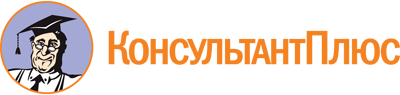 Федеральный закон от 15.05.2024 N 99-ФЗ
"О внесении изменений в Федеральный закон "Об основных гарантиях избирательных прав и права на участие в референдуме граждан Российской Федерации" и отдельные законодательные акты Российской Федерации"Документ предоставлен КонсультантПлюс

www.consultant.ru

Дата сохранения: 27.05.2024
 15 мая 2024 годаN 99-ФЗ